MATEMÁTICA -  MENSAGEM DECODIFICADA COM OPERAÇÕESESSA ATIVIDADE SERÁ FEITA ONLINE.Alguém colocou uma mensagem em código no pátio da escola.  Vamos descobrir?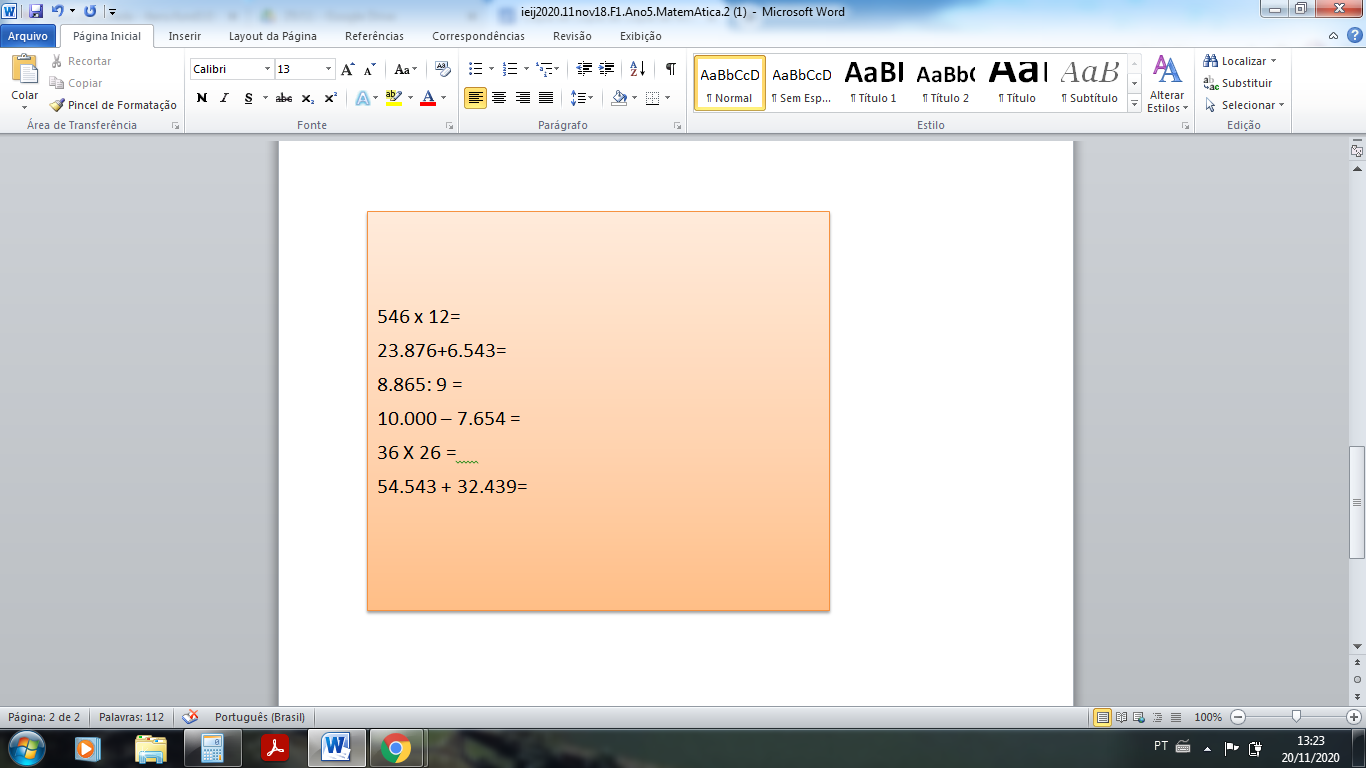 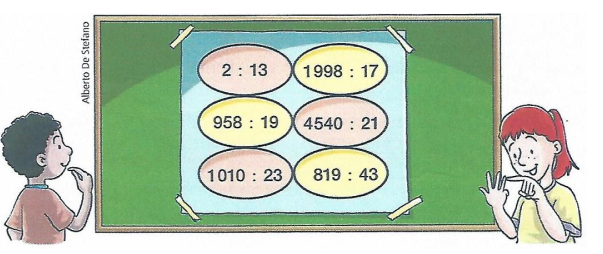 ________________________________________________________6.552 = LUGAR985 = LIXO936 = NA12.000 = DO3.324 = LANCHE6.549 = LANCHEIRA30.419 = DE2.346 = É86.982 = LIXEIRA